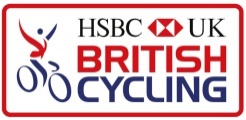 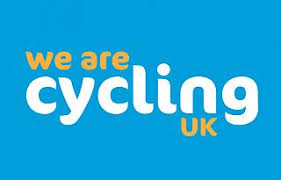 NHRC Risk Assessment Form for Ride Leaders 		ActivityActivityActivityActivityActivityActivityActivity
ActivityType of activity:Ride to Headbourne WorthyType of activity:Ride to Headbourne WorthyType of activity:Ride to Headbourne WorthyType of activity:Ride to Headbourne WorthyType of activity:Ride to Headbourne WorthyType of activity:Ride to Headbourne Worthy
ActivityDate of activity:04/04/21Date of activity:04/04/21Date of activity:04/04/21Date of activity:04/04/21Date of activity:04/04/21Date of activity:04/04/21
ActivityLeading Environment:Public RoadsLeading Environment:Public RoadsStart time:09.00Start time:09.00Estimated finish time:13.30Estimated finish time:13.30
ActivityEstimated no:8Estimated no:8Estimated no:8Estimated no:8Estimated no:8Estimated no:8
RidersClub ridersAbility: ExperiencedAbility: ExperiencedAbility: ExperiencedAbility: ExperiencedAge: Varies
LeadersNames:Names:Names:Names:Names:Telephone:          Tick here to confirm that the leaders are appropriately qualified - British Cycling and/or Cycling UK           Tick here to confirm that the leaders are appropriately qualified - British Cycling and/or Cycling UK           Tick here to confirm that the leaders are appropriately qualified - British Cycling and/or Cycling UK           Tick here to confirm that the leaders are appropriately qualified - British Cycling and/or Cycling UK           Tick here to confirm that the leaders are appropriately qualified - British Cycling and/or Cycling UK           Tick here to confirm that the leaders are appropriately qualified - British Cycling and/or Cycling UK           Tick here to confirm that the leaders are appropriately qualified - British Cycling and/or Cycling UK Risk assessment completed by:Luke BrashierRisk assessment completed by:Luke BrashierRisk assessment completed by:Luke BrashierRisk assessment completed by:Luke BrashierDate: 01/02/2020Date: 01/02/2020Date: 01/02/2020GeneralGeneralGeneralGeneralHazard descriptionPeople at riskControl measuresNotesFall from cycleRiders, leadersRiders wearing suitable and properly adjusted helmets. Route chosen carefully with regard to the group, skill level, gradients and terrain. Group trained to cope with identified hazards.Collision between two or more ridersRidersClear instructions on spacing, particularly when going downhill; encourage communication with others in group, verbally and with hand signals. Traffic accidentRiders, leaders, members of the publicClear instructions on speed, formation, spacing, signals and communication. Group briefed on problems of on-road sections and of dangers presented by others (eg vehicles, pedestrians, animals and other cyclists). Other staff and responsible adults deployed appropriately throughout the group.Road Junctions, (Traffic Lights, Cross Roads, Roundabout, Multi Lane Junctions) Riders, leaders, members of the publicGive group clear instructions on speed, formation road positioning, spacing, signals and communication. Brief group on dangers presented by others e.g. vehicles, pedestrians, animals and other cyclists. Deploy other staff and responsible adults appropriately throughout the group. Narrow Lanes / RoadsRiders, leaders, members of the publicGive group clear instructions on speed, formation road positioning, spacing, signals and communication. Brief group on dangers presented by others e.g. vehicles, pedestrians, animals and other cyclists.Accumulation of mud/debris in the middle of the lanes.Single the group out and proceed with caution when approaching bends.Canal Tow PathsRiders, leaders, members of the publicClear instructions on spacing, formation and positioning; encourage communication with others in group verbally and with hand signals etc. Brief group on dangers presented by others e.g. pedestrians, animals and other cyclists and on how to ride socially responsible. Mechanical breakdownRiders, leadersBikes maintained adequately for intended ride. -check carried out prior to the ride. Leader to carry spares and tools.Medical emergencyRiders, leadersMedical disclosure forms collated and reviewed before the ride. Leader holds current HSE First Aid certificate. Emergency procedures in place. Voluntary staff made aware of emergency procedures.Adverse weather conditionsRiders, leadersCurrent forecast checked, advice given on appropriate gear and clothing, check gear immediately prior to ride.  Have alternative routes in mind, modify/shorten if necessary.Navigational errorRiders, leadersAppropriate staff training in use of map, compass and cycle computer. These items to be carried, if appropriate.Group separation/ missing group member(s)RidersClear instructions to adult helpers/leaders: supervision of both head and tail of group. Leaders to remain in contact regularly. 16 miles crossing A339Riders, leadersStop as required by traffic20 – 23 miles – Joining B3349 fast decent, busy road. Riders, leadersExercise caution and control speed on descent. Exercise consideration for other road users. Keep tight formation and single out as required.26.25 miles – Medstead High Street.Riders, leadersBusy road. Single out as required.29.75 miles – Bighton.Riders, leadersSharp right then left through village.31.5 miles– Joining B3046 and riding through AlresfordRiders, leadersBusy road exercise caution when approaching junction and stopping as required by traffic.  Exercise caution and consideration for other road users when on B3046 and riding through Alresford. Keep tight formation and single out as required.38.25 miles – Crossing A33Riders, leadersBusy road exercise caution when approaching junction and stopping as required by traffic.  43.75 miles – Stoke Charity, junction and narrow lane.Riders, leadersExercise caution at junction stopping as required.Proceed with caution riding along narrow lane.46 miles – Joining Stockbridge road.Riders, leadersExercise caution at junction stopping as required.Single out as required on Stockbridge road.52.5 miles – Joining B3400.Exercise caution at junction stopping as required.Single out as required on B3400.Comments/ Additional Notes (i.e. summary of medical conditions, route specifics etc)59.1 miles2,351ft ascentAdvise all riders when approaching junctions to check to see if it is safe to cross/join a road, and not to rely on other riders saying safe or clear. It is the individual rider’s responsibility to make sure that it is safe to proceed. 